Zapopan, Jalisco siendo las 10:03 horas del día 18 de junio de 2020, en las instalaciones del Auditorio Número 1, ubicado en Unidad Administrativa Basílica, en esta ciudad; se celebra la Cuarta Sesión Ordinaria del año 2020, del Comité de Adquisiciones, del Municipio de Zapopan, Jalisco; convocada por el Lic. Edmundo Antonio Amutio Villa, representante del Presidente del Comité de Adquisiciones, con fundamento en lo dispuesto en el artículo 20, artículo 25 fracción II,  artículo 28 y artículo 29 del Reglamento de Compras, Enajenaciones y Contratación de Servicios del Municipio de Zapopan, Jalisco.Punto número uno del orden del día, lista de asistencia. Se procede a nombrar lista de asistencia, de conformidad con el Artículo 20 Y 26 fracción III del Reglamento de Compras, Enajenaciones y Contratación de Servicios del Municipio de Zapopan, Jalisco;Estando presentes los integrantes con voz y voto:Representante del Presidente del Comité de Adquisiciones.Lic. Edmundo Antonio Amutio Villa.Suplente.Representante de la Cámara Nacional de Comercio, Servicios y Turismo de Guadalajara.Lic. Alfonso Tostado GonzálezTitularConsejo de Cámaras Industriales de JaliscoC. Bricio Baldemar Rivera OrozcoSuplenteRepresentante del Consejo Mexicano de Comercio Exterior.Sra. Lluvia Socorro Barrios ValdezSuplenteRepresentante del Consejo Agropecuario de Jalisco.Lic. Rodolfo Mora MoraTitularRepresentante del Consejo Coordinador de Jóvenes Empresarios del Estado de Jalisco.Lic. María Fabiola Navarro Rodríguez.Titular.Estando presentes los vocales permanentes con voz:Contralor Ciudadano.Mtro. Marco Antonio Cervera Delgadillo.Titular.Tesorería MunicipalL.A.F. Talina Robles VillaseñorSuplente.Regidor Representante de la Comisión Colegiada y Permanente de Hacienda,Patrimonio y Presupuestos.Sergio Barrera Sepúlveda.Suplente.Regidor Representante de la Fracción del Partido Acción Nacional.Dr. José Antonio de la Torre Bravo.Titular.Regidor Independiente.Mtro. Abel Octavio Salgado Peña.Titular.Secretario Técnico y Ejecutivo.Cristian Guillermo León VerduzcoTitular.Punto número dos del orden del día, declaración de quórum. Se declara que existe quórum legal requerido para sesionar válidamente a las 10:04 horas, de conformidad con el Artículo 30, del Reglamento de Compras, Enajenaciones y Contratación de Servicios del Municipio de Zapopan, Jalisco. Punto número tres del orden del día, aprobación del orden del día. Para desahogar esta Cuarta Sesión Ordinaria del Comité de Adquisiciones Municipales, se propone el siguiente Orden del Día, de conformidad con el Reglamento de Compras, Enajenaciones y Contratación de Servicios del Municipio de Zapopan, Jalisco, Artículo 25 fracción IV, el cual solicito al Secretario de cuenta del mismo, por lo que se procede a dar inicio a esta sesión bajo el siguiente orden del día: ORDEN DEL DIA:Registro de asistencia.Declaración de Quórum.Aprobación del orden del día.Agenda de Trabajo: Presentación de cuadros de procesos de licitación pública con  concurrencia del Comité, o.Presentación de ser el caso e informe de adjudicaciones directas y,Presentación de Bases para su adjudicación. Asuntos Varios.El Lic. Edmundo Antonio Amutio Villa, representante suplente del Presidente del Comité de Adquisiciones, comenta está a su consideración el orden del día, por lo que en votación económica les pregunto si se aprueba, siendo la votación de la siguiente manera:Aprobado por unanimidad de votos por parte de los integrantes del Comité presentes.Punto cuarto del orden del día. Agenda de Trabajo.Punto 1) Presentación de cuadros de procesos de licitación de bienes o servicios y en su caso aprobación de los mismos, enviados previamente para su revisión y análisis de manera electrónica adjunto a la convocatoria.Número de Cuadro: 01.04.2020Licitación Pública Nacional con Participación del Comité: 202000662 y 202000903Área Requirente: Comisaria General de Seguridad Pública.Objeto de licitación: Adquisición de vehículos tipo Pick Up doble cabina, 4 puertas 4x2 modelo 2020 (Partida 1) y equipamiento para patrulla (Partida 2) con el objetivo de fortalecer los servicios de vigilancia de la comisaría general de seguridad pública.  Paquetes de mantenimiento preventivo de servicios para las unidades.Se pone a la vista el expediente de donde se desprende lo siguiente:Proveedores que cotizan:Dalton Automotriz, S. de R.L. de C.V.Chevrolet del Parque, S.A. de C.V.Autonova, S.A. de C.V.Oz Automotriz, S. de R.L. de C.V.Los licitantes cuyas proposiciones fueron desechadas:Los licitantes cuyas proposiciones resultaron solventes de acuerdo al análisis de los Integrantes presentes del Comité de Adquisiciones, son los que se muestran en el siguiente cuadro: 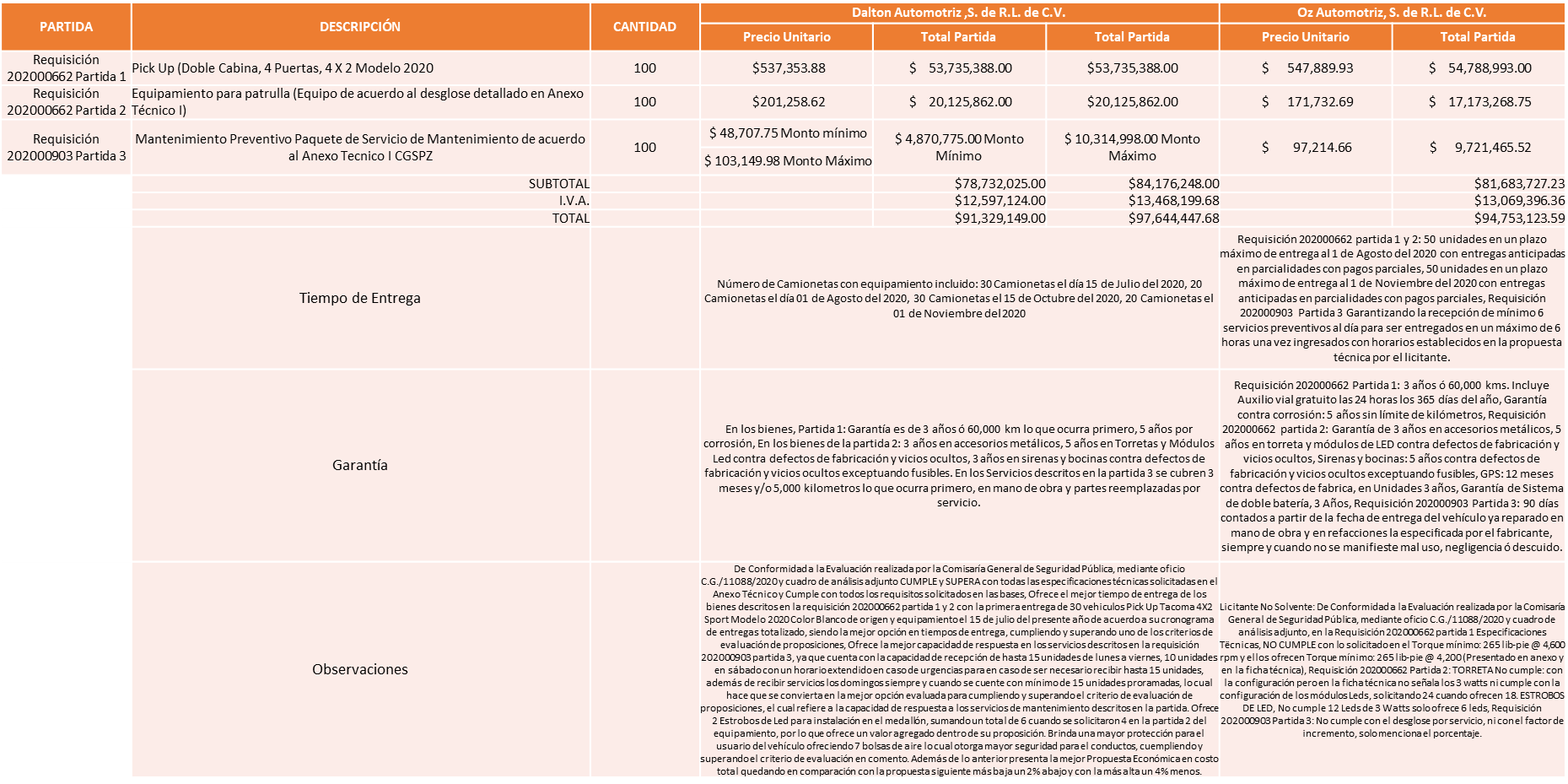 Responsable de la evaluación de las proposiciones:Mediante oficio de análisis técnico número C.G./11879/2020De conformidad con los criterios establecidos en bases, se pone a consideración por parte de los Integrantes Presentes del Comité de Adquisiciones la adjudicación a favor de: 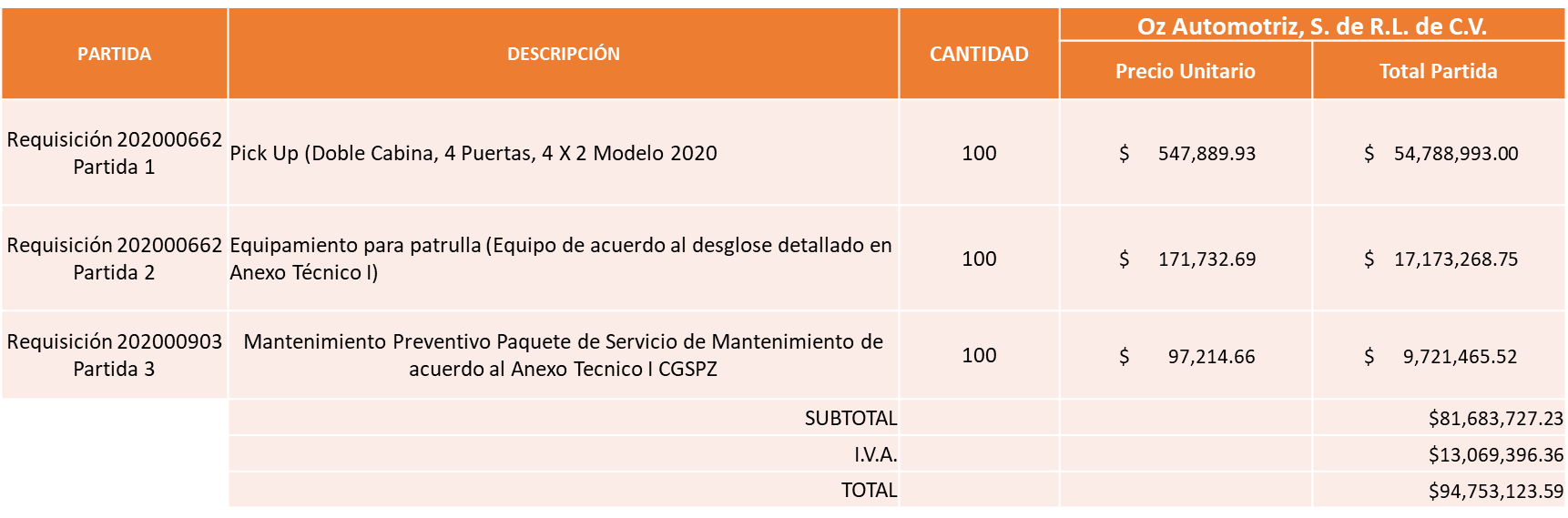 La convocante tendrá 10 días hábiles para emitir la orden de compra / pedido posterior a la emisión del fallo.El proveedor adjudicado tendrá 5 días hábiles después de la notificación vía correo electrónico por parte de la convocante (por el personal autorizado para este fin) para la recepción firma y entrega de la orden de compra/pedido, previa entrega de garantía correspondiente.Si el interesado no firma el contrato por causas imputables al mismo, la convocante podrá sin necesidad de un nuevo procedimiento, adjudicar el contrato al licitante que haya obtenido el segundo lugar, siempre que la diferencia en precio con respecto a la proposición inicialmente adjudicada no sea superior a un margen del diez por ciento.El contrato deberá ser firmado por el representante legal que figure en el acta constitutiva de la empresa o en su defecto cualquier persona que cuente con poder notarial correspondiente.El área requirente será la responsable de elaborar los trámites administrativos correspondientes para solicitar la elaboración del contrato así como el seguimiento del trámite de pago correspondiente.Todo esto con fundamento en lo dispuesto por los artículos 107, 108, 113, 119 y demás relativos  del Reglamento de Compras, Enajenaciones y Contratación de Servicios del Municipio de Zapopan, Jalisco.El Lic. Edmundo Antonio Amutio Villa, representante suplente del Presidente del Comité de Adquisiciones, solicita a los Integrantes del Comité de Adquisiciones el uso de la voz, a la Lic. Perla Lorena López Guizar, adscrita a la Comisaría General de Seguridad Pública. Aprobado por unanimidad de votos por parte de los integrantes del Comité presentes.La Lic. Perla Lorena López Guizar, adscrita a la Comisaría General de Seguridad Pública, dio contestación a las observaciones realizadas por los Integrantes del Comité de Adquisiciones.De conformidad con el artículo 24, fracción VII del Reglamento de Compras, Enajenaciones y Contratación de Servicios del Municipio de Zapopan, Jalisco, se somete a su resolución para su aprobación de fallo por parte de los integrantes del Comité de Adquisiciones a favor del proveedor Oz Automotriz, S. de R.L. de C.V., los que estén por la afirmativa, sírvanse manifestarlo levantando su mano.Aprobado por Unanimidad de votos de los presentes.(Fallo condicionado previa  validación de Tesorería, Contraloría y las Áreas que sean necesarias para corroborar que los montos ofertados no exceden el techo presupuestal por partida de la presente licitación)Número de Cuadro: 02.04.2020Licitación Pública Nacional con Participación del Comité: 202001088Área Requirente: Tesorería MunicipalObjeto de licitación: Elaboración de avalúos de predios.Se pone a la vista el expediente de donde se desprende lo siguiente:Proveedores que cotizan:Correduría 38, S.C.Ramón Madrigal GarcíaIsidro Antonio Barba CervantesBravo Valuart, S.C.Raúl Esteban Villalpando Jiménez Los licitantes cuyas proposiciones fueron desechadas:El licitante cuyas proposiciones resultaron solventes son los que se muestran en el siguiente cuadro: 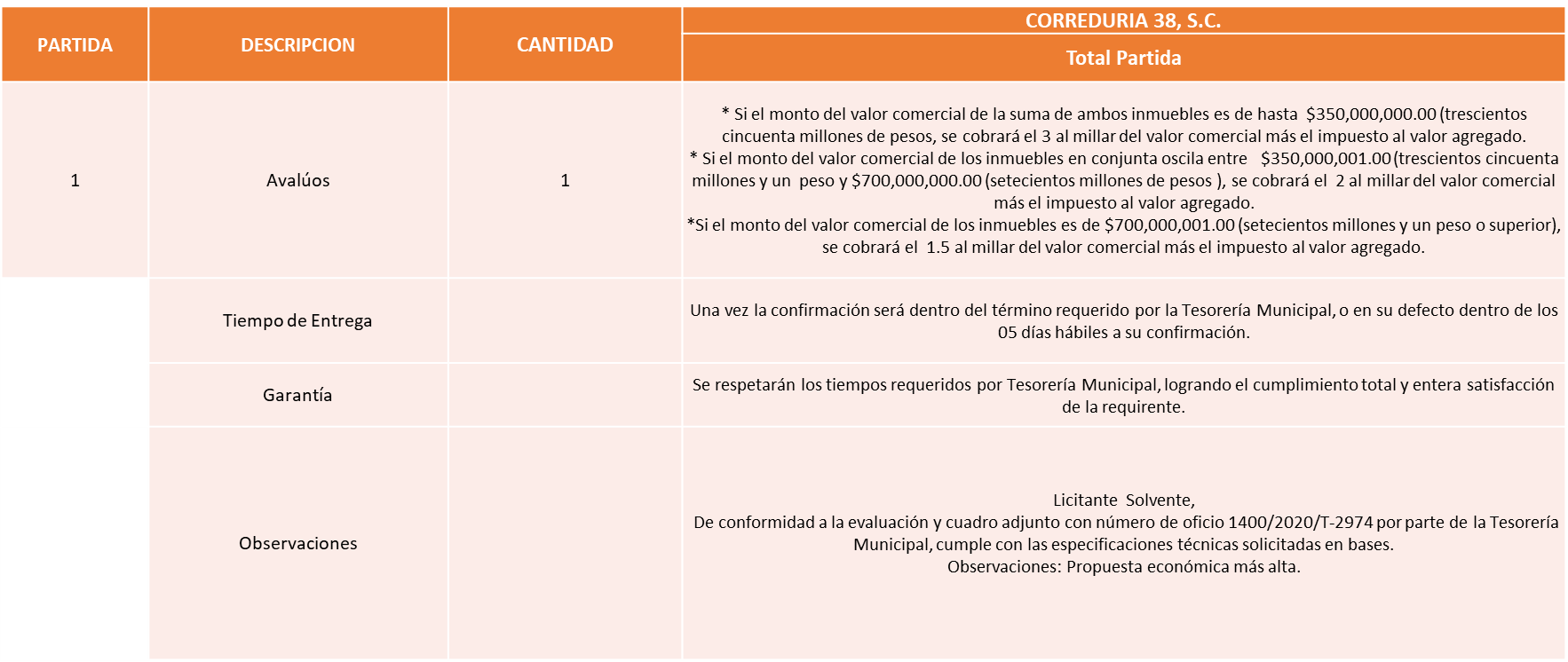 Responsable de la evaluación de las proposiciones:Mediante oficio de análisis técnico número 1400/2020/T-2974De conformidad con los criterios establecidos en bases, se pone a consideración del Comité de Adquisiciones,  la adjudicación a favor de: El Lic. Edmundo Antonio Amutio Villa, representante suplente del Presidente del Comité de Adquisiciones, solicita a los Integrantes del Comité de Adquisiciones el uso de la voz, al  C Gustavo Alberto Partida Galindo, adscrito a la Tesorería Municipal. Aprobado por unanimidad de votos por parte de los integrantes del Comité presentes.El C Gustavo Alberto Partida Galindo, adscrito a la Tesorería Municipal, dio contestación a las observaciones realizadas por los Integrantes del Comité de Adquisiciones.La convocante tendrá 10 días hábiles para emitir la orden de compra / pedido posterior a la emisión del fallo.El proveedor adjudicado tendrá 5 días hábiles después de la notificación vía correo electrónico por parte de la convocante (por el personal autorizado para este fin) para la recepción firma y entrega de la orden de compra/pedido, previa entrega de garantía correspondiente.Si el interesado no firma el contrato por causas imputables al mismo, la convocante podrá sin necesidad de un nuevo procedimiento, adjudicar el contrato al licitante que haya obtenido el segundo lugar, siempre que la diferencia en precio con respecto a la proposición inicialmente adjudicada no sea superior a un margen del diez por ciento.El contrato deberá ser firmado por el representante legal que figure en el acta constitutiva de la empresa o en su defecto cualquier persona que cuente con poder notarial correspondiente.El área requirente será la responsable de elaborar los trámites administrativos correspondientes para solicitar la elaboración del contrato así como el seguimiento del trámite de pago correspondiente.Todo esto con fundamento en lo dispuesto por los artículos 107, 108, 113, 119 y demás relativos  del Reglamento de Compras, Enajenaciones y Contratación de Servicios del Municipio de Zapopan, Jalisco.El Lic. Edmundo Antonio Amutio Villa, representante suplente del Presidente del Comité de Adquisiciones, comenta de conformidad con el artículo 24, fracción VII del Reglamento de Compras, Enajenaciones y Contratación de Servicios del Municipio de Zapopan, Jalisco, se somete a su resolución para su aprobación de fallo por parte de los integrantes del Comité de Adquisiciones a favor del proveedor Correduría 38, S.C., los que estén por la afirmativa, sírvanse manifestarlo levantando su mano.Aprobado por Unanimidad de votos de los presentes.Número de Cuadro: 03.04.2020Licitación Pública Nacional con Participación del Comité: 202000685Área Requirente: Dirección de Mejoramiento Urbano adscrita a la Coordinación General de Servicios Municipales.Objeto de licitación: Se solicita la compra de refacciones para dar mantenimiento a las maquinas sopladoras, motosierra, pistola graco y pulverizadora graco de la Dirección de Mejoramiento Urbano.Se pone a la vista el expediente de donde se desprende lo siguiente:Proveedores que cotizan:Representaciones Agroforestales y Ferretería, S.A. de C.V.Adriana Dolores Enciso PlascenciaCristina Jaime ZúñigaProveedor de Insumos para la Construcción S.A. de C.V.Chakong, S.A. de C.V.Los licitantes cuyas proposiciones fueron desechadas:Los licitantes cuyas proposiciones resultaron solventes son los que se muestran en el siguiente cuadro: Se anexa tabla de Excel a la presente acta.Responsable de la evaluación de las proposiciones:Mediante oficio de análisis técnico número 1670/2020/0245De conformidad con los criterios establecidos en bases, al ofertar en mejores condiciones se pone a consideración por parte del área requirente la adjudicación a favor de: Adriana Dolores Enciso Plasencia, se lleva las partidas 1, 2, 4, 17, 24, 25, 26, 27, 28, 31, 37, 48, 67, 68, 69, 75, 76, 78 y 80, por un monto total de $ 89,159.92 pesosCristina Jaime Zúñiga, se lleva las partidas 3, 6, 7, 8, 9, 10, 11, 12, 13, 14, 15, 16, 18, 19, 20, 21, 22, 23, 29, 30, 32, 33, 34, 35, 36, 38, 39, 40, 41, 42, 43, 44, 45, 49, 50, 51, 52, 53, 54, 55, 56, 57, 58, 59, 60, 61, 62, 63, 64, 65, 66, 77, 170, 171 y 172, por un monto total de $ 1´812,082.40 pesosRepresentaciones Agroforestales y Ferretería, S.A. de C.V., se lleva las partidas 5, 70, 71, 72, 73, 74, 79, 81, 82, 83, 84, 85, 86, 87, 88, 89, 90, 91, 92, 93, 94, 95, 96, 97, 98, 99, 100, 101, 102, 103, 104, 105, 106, 107, 108, 109, 110, 111, 112, 113, 114, 115, 116, 117, 118, 119, 120, 121, 122, 123, 124, 125, 126, 127, 128, 129, 130, 131, 132, 133, 134, 135, 136, 137, 138, 139, 140, 141, 142, 143, 144, 145, 146, 147, 148, 149, 150, 151, 152, 153, 154, 155, 156, 157, 158, 159, 160, 161, 162, 163, 164, 165, 166, 167, 168 y 169, por un monto total de $ 398,774.36 pesosLas partidas 46 y 47 No se asignan en base al dictamen técnico de la Dependencia en el cual mencionan que no hay propuestas solventes, así mismo se menciona que se extingue la necesidad de adquirir las mismas. Nota: Se adjudican a los licitantes con las  propuestas más económicas y que cumplieron con las especificaciones requeridas con marcas originales y número de parte.Las partidas 1, 17, 37, 67, 68, 69, 75, 78 , 80 y 136 existió empate técnico en las propuestas económicas por lo que en términos del  Art.81 del Reglamento de Compras Enajenaciones y Contratación de Servicios del Municipio de Zapopan, Se preponderó el criterio de estratificación. La convocante tendrá 10 días hábiles para emitir la orden de compra / pedido posterior a la emisión del fallo.El proveedor adjudicado tendrá 5 días hábiles después de la notificación vía correo electrónico por parte de la convocante (por el personal autorizado para este fin) para la recepción firma y entrega de la orden de compra/pedido, previa entrega de garantía correspondiente.Si el interesado no firma el contrato por causas imputables al mismo, la convocante podrá sin necesidad de un nuevo procedimiento, adjudicar el contrato al licitante que haya obtenido el segundo lugar, siempre que la diferencia en precio con respecto a la proposición inicialmente adjudicada no sea superior a un margen del diez por ciento.El contrato deberá ser firmado por el representante legal que figure en el acta constitutiva de la empresa o en su defecto cualquier persona que cuente con poder notarial correspondiente.El área requirente será la responsable de elaborar los trámites administrativos correspondientes para solicitar la elaboración del contrato así como el seguimiento del trámite de pago correspondiente.Todo esto con fundamento en lo dispuesto por los artículos 107, 108, 113, 119 y demás relativos  del Reglamento de Compras, Enajenaciones y Contratación de Servicios del Municipio de Zapopan, Jalisco.El Lic. Edmundo Antonio Amutio Villa, representante suplente del Presidente del Comité de Adquisiciones, comenta de conformidad con el artículo 24, fracción VII del Reglamento de Compras, Enajenaciones y Contratación de Servicios del Municipio de Zapopan, Jalisco, se somete a su resolución para su aprobación de fallo a favor de los proveedores Adriana Dolores Enciso Plasencia, Cristina Jaime Zúñiga y Representaciones Agroforestales y Ferretería, S.A. de C.V., los que estén por la afirmativa, sírvanse manifestarlo levantando su mano.Aprobado por Mayoría de votos por parte de los integrantes del Comité presentes(5 votos a favor y 1 voto en abstención por parte del Lic. Alfonso Tostado González, representante de la Cámara Nacional de Comercio, Servicios y Turismo de Guadalajara.)2. Presentación de ser el caso e informe de adjudicaciones directas y,Incido A).-De acuerdo a lo establecido en el Reglamento de Compras, Enajenaciones y Contratación de Servicios del Municipio de Zapopan Jalisco, Artículo 99, Fracción IV y el Artículo 100, fracción I, se rinde informe.El asunto vario de este cuadro pertenece al inciso A, y fue informado a los integrantes del Comité de Adquisiciones presentes, de conformidad con el artículo 100 fracción I, del Reglamento de Compras, Enajenaciones y Contratación de Servicios del Municipio de Zapopan, Jalisco. 3.Presentación de Bases para su revisión y aprobación.Bases de la requisición 202001107 de la Dirección de Conservación de Inmuebles adscrita a la Coordinación General de Administración e Innovación Gobernanta, donde solicitan trabajos de rehabilitación a las instalaciones del Mercado Lázaro Cárdenas.El Lic. Edmundo Antonio Amutio Villa, representante suplente del Presidente de la Comité de Adquisiciones, comenta de conformidad con el artículo 24, fracción XII del Reglamento de Compras, Enajenaciones y Contratación de Servicios del Municipio de Zapopan Jalisco, se somete a su  consideración para proponer  y aprobar las bases de la requisición 202001107, con las cuales habrá de convocarse a licitación pública, los que estén por la afirmativa, sírvanse manifestarlo levantando su mano.Aprobado por unanimidad de votos por parte de los integrantes del Comité presentes.Bases de la requisición 202001106 de la Coordinación de Servicios  Municipales donde solicitan Compra Consolidada de prendas de seguridad para las áreas operativas de las direcciones adscritas a la Coordinación General de Servicios Municipales.El Lic. Edmundo Antonio Amutio Villa, representante suplente del Presidente de la Comité de Adquisiciones, comenta de conformidad con el artículo 24, fracción XII del Reglamento de Compras, Enajenaciones y Contratación de Servicios del Municipio de Zapopan Jalisco, se somete a su  consideración para proponer  y aprobar las bases de la requisición 202001106, con las cuales habrá de convocarse a licitación pública, los que estén por la afirmativa, sírvanse manifestarlo levantando su mano.Aprobado por unanimidad de votos por parte de los integrantes del Comité presentes.Bases de la requisición 202001083 de la Coordinación General de Servicios Municipales, donde solicitan compra consolidada de material de limpieza, para las direcciones adscritas a la Coordinación General de Servicios Municipales.El Lic. Edmundo Antonio Amutio Villa, representante suplente del Presidente del Comité de Adquisiciones, solicita a los Integrantes del Comité de Adquisiciones el uso de la voz, a la C. Teresa González Velázquez, adscrita a la Coordinación General de Servicios Municipales.  Aprobado por unanimidad de votos por parte de los integrantes del Comité presentes.La C. Teresa González Velázquez, adscrita a la Coordinación General de Servicios Municipales, dio contestación a las observaciones realizadas por los Integrantes del Comité de Adquisiciones.El Lic. Edmundo Antonio Amutio Villa, representante suplente del Presidente de la Comité de Adquisiciones, comenta de conformidad con el artículo 24, fracción XII del Reglamento de Compras, Enajenaciones y Contratación de Servicios del Municipio de Zapopan Jalisco, se somete a su  consideración para proponer  y aprobar las bases de la requisición 202001083, con las cuales habrá de convocarse a licitación pública, los que estén por la afirmativa, sírvanse manifestarlo levantando su mano.Aprobado por unanimidad de votos por parte de los integrantes del Comité presentes.Punto Quinto del Orden del Día, Asuntos Varios.El Lic. Edmundo Antonio Amutio Villa, representante suplente del Presidente del Comité de Adquisiciones, comenta  en este mismo punto del orden del día, los consulto si en ASUNTOS VARIOS tienen algún tema adicional por tratar.El Secretario Técnico, Christian Guillermo León Verduzco, en uso de la voz comenta inciso: Se da cuenta del escrito del proveedor Construmac S.A.P.I. de C.V., mediante el cual anexa las garantías de 10 años,  solicitado por el Comité de Adquisiciones, en la sesión 14 Extraordinaria del 2020, de fecha 10 de junio de 2020, en el punto de A1, correspondiente a la requisición número 202001092, de la Dirección de Pavimentos, relativo a Reparaciones y mantenimientos preventivos de los equipos Fresadora número económico A0698 y Extendedora número económico A0699. (se pone a la vista)El Lic. Edmundo Antonio Amutio Villa, representante suplente del Presidente del Comité de Adquisiciones, comenta de conformidad con el artículo 24, fracción VIII del Reglamento de Compras, Enajenaciones y Contratación de Servicios del Municipio de Zapopan Jalisco, se somete a su consideración para su aprobación el inciso A, los que estén por la afirmativa, sírvanse manifestarlo levantando su mano.Aprobado por unanimidad de votos por parte de los integrantes del Comité presentes.Se da cuenta del oficio número 1200/2020/0200, firmado por la Lic. Ana Paula Virgen Sánchez, Directora de Programas Sociales Municipales, mediante el cual  solicita la autorización del Comité de Adquisiciones, de conformidad con el artículo 24, fracción VIII, del Reglamento de Compras, Enajenaciones y Contratación de Servicios del Municipio de Zapopan Jalisco, de la ampliación en la vigencia de los contratos CO-2110/2019 y CO-2115/2019, del proveedor Innovaciones en Mobiliario Urbano S.A. de C.V., correspondiente a la requisición 201902177, presentado en la sesión 25 de noviembre de 2019, sesión 17 Extraordinaria del 2019, debiendo entregar en su totalidad antes del 31 de diciembre de 2019 el mobiliario, dado que se cruzó el periodo vacacional de diciembre la entrega del mobiliario debe ser en conjunto con el programa Unidad Moviendo Tu Comunidad, con los Comités de vecinos de las colonias beneficiadas los trabajos de rehabilitación pertenecientes de los espacios, en los cuales se instalaran los equipos contratados. En razón de lo anterior durante los meses de enero, febrero y la primer quincena de marzo se llevó a cabo la entrega e instalación de una parte del mobiliario contratado, sin embargo a partir del 17 de marzo del 2020, ante la situación derivada de la pandemia COVID-19, y las medidas de seguridad Sanitarias para el aislamiento social,  en virtud de que el mobiliario se instala en espacios públicos y es destinado a actividades encaminadas a la recreación y activación física de los ciudadanos, actividades tales que siguen representando un riesgo de contagio, se solicita autorizar una prorroga a la fecha de entrega del mobiliario contratado para que el mismo sea entregado e instalado en su totalidad una vez que las autoridades estatales levanten las restricciones sanitarias, en las fechas y lugares que le sean señalados por la Dirección de Programas Sociales Municipales.El Lic. Edmundo Antonio Amutio Villa, representante suplente del Presidente del Comité de Adquisiciones, comenta de conformidad con el artículo 24, fracción VIII del Reglamento de Compras, Enajenaciones y Contratación de Servicios del Municipio de Zapopan Jalisco, se somete a su consideración para su aprobación el inciso B, los que estén por la afirmativa, sírvanse manifestarlo levantando su mano.Aprobado por unanimidad de votos por parte de los integrantes del Comité presentes.C.	Se da cuenta del oficio número DCI/2020/351, firmado por el Ing. Roberto Valdés Flores, Director de Conservación de Inmuebles, mediante el cual informa del escrito del proveedor LE-DUC Construcciones S.A. de C.V., solicitando la autorización del Comité de Adquisiciones de la cancelación de la orden de compra 202000670, correspondiente a la requisición 202000612, presentada en la sesión 9 Extraordinaria del 2020, de fecha 8 de abril del 2020, para realizar el servicio de mejoramiento a instalación, renovación y trabajos en la Unidad Sur las Águilas, debido a que no han podido empezar los trabajos por las medidas sanitarias que se deben tomar por la contingencia provocada por el COVID-19 y que le impide llevar a cabo los trabajos adjudicados, siendo una empresa que entiende y apoya al Municipio en este tiempo tan delicado,  sabiendo que se les está dando prioridad a los temas relacionados con la contingencia, así como también depende de diversos factores para que se puedan iniciar los trabajos adjudicados debido a los protocolos de salud que deben seguirse es por ello que solicita la cancelación de la orden de compra, remitió el original de la misma,  así como copia simple del cheque entregado como garantía, del cual solicita su devolución.El Lic. Edmundo Antonio Amutio Villa, representante suplente del Presidente del Comité de Adquisiciones, comenta de conformidad con el artículo 24, fracción XXII del Reglamento de Compras, Enajenaciones y Contratación de Servicios del Municipio de Zapopan Jalisco, se somete a su consideración para su aprobación el inciso C, los que estén por la afirmativa, sírvanse manifestarlo levantando su mano.Aprobado por unanimidad de votos por parte de los integrantes del Comité presentes.D.Se da cuenta del oficio 1200/2020/0209, firmado por la Lic. Ana Paula Virgen Sánchez, Directora de Programas Sociales Municipales, mediante el cual solicita la autorización del Comité de Adquisiciones, relativa del Acta de la sesión 4 Extraordinaria del 2020, de fecha 21 de febrero del presente, relativa a la orden de compra 202000362 y requisición número 202000245, correspondiente a los insumos de alimentos para los comedores comunitarios de Zapopan, por la cantidad de $1´500,000.00 pesos, los comedores son para otorgar alimentos como máximo a  200 personas, ante la situación económica del país y  las condiciones derivadas de la pandemia COVID-19, provocaron un incremento considerable en el número de personas solicitantes del servicio de comedores, modificando las medidas de seguridad y sanitarias de operación del programa,  dejando de brindar la comida para ingerir dentro de las instalaciones entregándolos solo para llevar, evitando con ello aglomeración de personas que pudieran originar situaciones de riesgo de contagios. Por tales motivos y para estar en aptitud de seguir brindando los servicios sin interrupción, toda vez que lo que se tutela con ello es el derecho consagrado en las garantías individuales previstas en el Artículo 4 de la Constitución Policita de  los Estados Unidos Mexicanos, por lo que solicitan al Comité de Adquisiciones, el adquirir  además de los insumos licitados los que resulten necesarios para la oportuna atención y necesidades de los comedores comunitarios, que serán únicamente de la canasta básica los cuales invariablemente serán debidamente comprobados en tiempo y forma a través de los procesos establecidos en las reglas de operación del Programa Comedores Municipales Zapopan para el ejercicio fiscal 2020.El Lic. Edmundo Antonio Amutio Villa, representante suplente del Presidente del Comité de Adquisiciones, comenta de conformidad con el artículo 24, fracción XXII del Reglamento de Compras, Enajenaciones y Contratación de Servicios del Municipio de Zapopan Jalisco, se somete a su consideración para su aprobación el inciso D, los que estén por la afirmativa, sírvanse manifestarlo levantando su mano.Aprobado por unanimidad de votos por parte de los integrantes del Comité presentes.El Lic. Edmundo Antonio Amutio Villa, representante del Presidente del Comité de Adquisiciones Municipales, comenta no habiendo más asuntos que tratar y visto lo anterior, se da por concluida la Cuarta Sesión Ordinaria siendo las 13:43 horas del día 18 de junio de 2020, levantándose la presente acta para constancia y validez de los acuerdos que en ella se tomaron, la cual suscriben los que en ella intervinieron y los que así quisieron hacerlo de conformidad al artículo 26 fracción VII del Reglamento de Compras, Enajenaciones y Contratación de Servicios del Municipio de Zapopan, Jalisco y de conformidad con los artículos 23, 24 y 31 de la Ley de Compras Gubernamentales, Enajenaciones y Contratación de Servicios del Estado de Jalisco y sus Municipios, las consultas, asesorías, análisis, opinión, orientación y resoluciones, que sean emitidas por este Comité, son tomadas exclusivamente con la información, documentación y el dictamen técnico y administrativo que lo sustenten o fundamenten y que son presentados por los servidores públicos a quienes corresponda, por el área requirente y el área convocante, siendo estos los responsables de la revisión, acciones, faltas u omisiones en la información que sea puesta a consideración de este Comité. Integrantes Vocales con voz y votoLic. Edmundo Antonio Amutio Villa.Presidente del Comité de Adquisiciones MunicipalesRepresentante SuplenteLic. Alfonso Tostado GonzálezRepresentante de la Cámara Nacional de Comercio, Servicios y Turismo de Guadalajara.TitularC. Bricio Baldemar Rivera OrozcoConsejo de Cámaras Industriales de JaliscoSuplenteSra. Lluvia Socorro Barrios ValdezRepresentante del Consejo Mexicano de Comercio Exterior.Suplente.Lic. Rodolfo Mora MoraRepresentante del Consejo Agropecuario de Jalisco.TitularLic. María Fabiola Navarro Rodríguez.Representante del Consejo Coordinador de Jóvenes Empresarios del Estado de Jalisco.TitularIntegrantes Vocales Permanentes con vozMtro. Marco Antonio Cervera Delgadillo.Contralor CiudadanoTitularL.A.F. Talina Robles VillaseñorTesorería MunicipalSuplenteSergio Barrera SepúlvedaRegidor Integrante de la Comisión Colegiada y Permanente de Hacienda, Patrimonio y Presupuestos.SuplenteDr. José Antonio de la Torre BravoRegidor Representante de la Fracción del Partido Acción NacionalTitularMtro. Abel Octavio Salgado PeñaRegidor Independiente.TitularCristian Guillermo León VerduzcoSecretario Técnico y Ejecutivo del Comité de Adquisiciones.TitularLicitante Motivo Chevrolet del Parque, S.A. de C.V.Licitante No Solvente: De Conformidad a la Evaluación realizada por la Comisaría General de Seguridad Pública, mediante oficio C.G./11088/2020 y cuadro de análisis adjunto: Requisición 202000662 Partida 1: NO CUMPLE con las dimensiones exteriores: excede Alto 1,918mm, Ancho 2,063mm, 5,885mm. Requisición 202000662 partida 2: NO CUMPLE con los módulos intermitentes de leds "Siris" de V generación 3Watts ya que no los señala y tampoco cumple con su integración de 24 módulos Leds, ni con su configuración, ofreciendo solo 18 en vez de 24, no cumple con el perfil aerodinámico ni dimensiones. SIRENA No cumple, ya que no tiene Switch deslizable, No cumple con las medidas solicitadas de altura 1.4" ancho 6.2" profundidad 6 pulgadas, ofreciendo 1.26 X 5.2 X 0.37, No cumple con las medidas solicitadas de Altura 1.4" ancho 6.2" profundidad 6 pulgadas, ofreciendo 1.26 X 5.2 X 0.37, No cumple con los estrobos con 21 patrones de flasheo con sincronización con el mismo control, ofreciendo solo 19 patrones de flasheo, Requisición 202000903 Partida 3, No cumple con los servicios solicitados ni el factor de incremento.                                                                                                                                      Autonova, S.A. de C.V.Licitante No Solvente: De Conformidad a la Evaluación realizada por la Comisaría General de Seguridad Pública, mediante oficio C.G./11088/2020 y cuadro de análisis adjunto: Requisición 202000662 Partida 1: NO CUMPLE con las dimensiones exteriores: excede Alto 1,918mm, Ancho 2,063mm, 5,885mm. Requisición 202000662 partida 2: NO CUMPLE con los módulos intermitentes de leds "Siris" de V generación 3Watts ya que no los señala y tampoco cumple con su integración de 24 módulos Leds, ni con su configuración, ofreciendo solo 18 en vez de 24, no cumple con el perfil aerodinámico ni dimensiones. SIRENA No cumple, ya que no tiene Switch deslizable, No cumple con las medidas solicitadas de altura 1.4" ancho 6.2" profundidad 6 pulgadas, ofreciendo 1.26 X 5.2 X 0.37, No cumple con las medidas solicitadas de Altura 1.4" ancho 6.2" profundidad 6 pulgadas, ofreciendo 1.26 X 5.2 X 0.37, No cumple con los estrobos con 21 patrones de flasheo con sincronización con el mismo control, ofreciendo solo 19 patrones de flasheo, Requisición 202000903 Partida 3, No cumple con los servicios solicitados ni el factor de incremento.                                                                                                                                      Oz Automotriz, S. de R.L. de C.V.Licitante No Solvente: De Conformidad a la Evaluación realizada por la Comisaría General de Seguridad Pública, mediante oficio C.G./11088/2020 y cuadro de análisis adjunto, en la Requisición 202000662 partida 1 Especificaciones Tëcnicas, NO CUMPLE con lo solicitado en el Torque mínimo: 265 lib-pie @ 4,600 rpm y ellos ofrecen Torque mínimo: 265 lib-pie @ 4,200 (Presentado en anexo y en la ficha técnica), Requisición 202000662 Partida 2: TORRETA No cumple: con la configuración pero en la ficha técnica no señala los 3 watts ni cumple con la configuración de los módulos Leds, solicitando 24 cuando ofrecen 18. ESTROBOS DE LED, No cumple 12 Leds de 3 Watts solo ofrece 6 leds, Requisición 202000903 Partida 3: No cumple con el desglose por servicio, ni con el factor de incremento, solo menciona el porcentaje.  NombreCargoMtro. Roberto Alarcón EstradaComisario General de Seguridad Pública de Zapopan.Licitante Motivo Ramón Madrigal GarcíaLicitante NO solvente, durante el acto de presentación y apertura de proposiciones, presentó acuse de movimientos de situación fiscal y en las bases se solicita  Constancia de Situación Fiscal.Bravo Valuart, S.C.Licitante NO solvente, de conformidad a la evaluación y cuadro adjunto con número de oficio 1400/2020/T-2974 por parte de la Tesorería Municipal, no presentó la copia certificada de su cedula profesional, que lo acredita como perito en la materia,  dicho documento fue solicitado en las bases de la licitación pública, anexo1Raúl Esteban Villalpando JiménezLicitante NO solvente, de conformidad a la evaluación y cuadro adjunto con número de oficio 1400/2020/T-2974 por parte de la Tesorería Municipal, No presentó cédula profesional, que lo acredite como perito en la materia, No manifestó el procedimiento técnico y metodológico, que permita estimar el monto, expresado en términos monetarios, de las variables cuantitativas y cualitativas que incidan en el valor del bien inmueble a valuar. Dichos requisitos se establecieron en las bases de licitación.Isidro Antonio Barba Cervantes Durante el acto de presentación y apertura de proposiciones presenta constancia 32-D en negativo, al mismo adjunta  documentos donde manifiesta no tener adeudos. Siendo lo solicitado en las bases pagina 4, numeral 4, esta se deberá presentar en opinión positiva con máximo de 1 mes de emisión  a la fecha de presentación.NombreCargoMtra. Adriana Romo LópezTesorera MunicipalLicitante Motivo Chakong, S.A. de C.V.Licitante NO solvente durante el acto de presentación y apertura de proposiciones, presento el formato 32D con fecha del 15 de abril de año 2020, siendo lo solicitado en bases con fecha de 30dias naturales anteriores al acto.NombreCargoIng. Jesús Alexandro Félix Gastelum.Director de Mejoramiento UrbanoNUMEROREQUISICIÓNAREA REQUIRENTEMONTO TOTAL CON IVA PROVEEDORMOTIVOA1              Fracción IV202001089Dirección de Gestión Integral del Agua y Drenaje adscrita a la Coordinación General de Servicios Municipales$329,981.14PBC Perbycsa S.A. de C.V.Instalación, reparación y mantenimiento trabajos de instalación y de instalación de equipo sumergible de 25 HP, para pozo y protector submonitor, así como desazolve y limpieza del pozo de  La Venta del Astillero al no funcionar el pozo se generó el desabasto del suministro del vital líquido  a una población de aproximadamente 3,800 personas, dada la contingencia sobre el COVID-19, es de suma importancia restablecer el servicio para evitar riesgos a la salud de la población en mención,  se decidió trabajar con este proveedor en virtud de que fue quien otorgo un mejor precio y puede comenzar con las maniobras de manera inmediata.